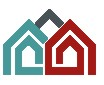 ZAPYTANIE OFERTOWELubawka, dnia 20.03.2023 r.I. ZAMAWIAJĄCY:Zakład Gospodarki Miejskiej w Lubawce58-420 Lubawka, ul. Zielona 12tel.: 75-74-11-322, fax: 75-74-11-822,e mail: kontakt@zgm.lubawka.euII. TRYB UDZIELENIA ZAMÓWIENIA:W związku z faktem, iż wartość zamówienia jest niższa od kwoty, o której mowa w art. 2 ust. 1 pkt. 1 ustawy z dnia 11.09.2019 r. Prawo zamówień publicznych (tj. Dz.U. z 2022 r. poz. 1710.), zamówienie udzielane jest na zasadach określonych w art. 44 ustawy z dnia 27.08.2009 r. o finansach publicznych (tj. Dz.U. z 2022 r. poz. 1634).III. OPIS PRZEDMIOTU ZAMÓWIENIA:Przedmiotem zamówienia jest:„Przegląd techniczny - 5-letni placów zabaw i innych obiektów rekreacyjno – sportowych znajdujących się na terenie Gminy Lubawka”.Zamówienie obejmuje następujące obiekty budowlane:Plac zabaw usytuowany na terenie Parku "Watra" - pomiędzy ul. Kamiennogórską a ul. Dolną w Lubawce - Działka nr 80/1, obręb Lubawka 3 (ok. 20 % działki),Siłownia zewnętrzna usytuowana na terenie Parku "Watra" - pomiędzy ul. Kamiennogórską 
a ul. Dolną w Lubawce - Działka nr 80/1, obręb Lubawka 3 (ok. 4 % działki),Skatepark usytuowany na terenie Parku "Watra" - pomiędzy ul. Kamiennogórską a ul. Dolną 
w Lubawce - Działka nr 80/5, obręb Lubawka 3 (ok. 12 % działki),Plac zabaw usytuowany przy ul. Bocznej w Lubawce u zbiegu z ul. Piastowską - Działka nr 374/1, obręb Lubawka 3 (ok. 80 % działki),Plac zabaw usytuowany przy ul. Lubawskiej w Chełmsku Śląskim, u zbiegu z ul. Pocztową - Działka nr 126/10, obręb Chełmsko Śląskie (ok. 100 % działki).W ramach zamówienia należy:Przeprowadzić kontrolę polegającą na sprawdzeniu stanu technicznego urządzeń oraz ocenieniu poziomu bezpieczeństwa zgodnego z zobowiązującymi normami, dotyczącymi bezpieczeństwa na placach zabaw (PN-EN 1176, PN-EN 1177),Sporządzić oddzielne protokoły z przeglądu dla każdego obiektu wraz z dokumentacją fotograficzną, określeniem zakresu naprawy urządzeń lub, jeśli jest to konieczne, zakwalifikowaniem ich do natychmiastowego demontażu oraz jednoznacznym stwierdzeniem, czy poszczególne obiekty nadają się do dalszego użytkowania i pod jakim warunkiem – wskazaniem niezbędnych prac (zakresu prac) do natychmiastowego wykonania. Protokoły z kontroli oraz dokumentacja fotograficzna powinny być wykonane w wersji papierowej i elektronicznej zapisanej w pliku możliwym do edycji na płycie CD-R.Wykonawca zobowiązany jest do wykonania przedmiotu Umowy zgodnie z obowiązującymi przepisami prawa, normami branżowymi oraz przy zachowaniu należytej staranności.IV. TERMIN I MIEJSCE WYKONANIA ZAMÓWIENIA:Termin wykonania zamówienia: do dnia 21 kwietnia 2023 roku. Miejsce realizacji zamówienia: Obiekty wymienione w opisie przedmiotu zamówienia - pkt III, ppkt 2.V. WARUNKI UDZIAŁU W POSTĘPOWANIU:Złożenie oferty jest równoznaczne z posiadaniem wiedzy i doświadczenia oraz wszystkich koniecznych uprawnień w zakresie realizacji zamówień o charakterze zbliżonym do niniejszego, a także aktualnego ubezpieczenia od odpowiedzialności cywilnej.Wykonawca powinien dysponować odpowiednim potencjałem technicznym oraz osobami zdolnymi (posiadającymi stosowne uprawnienia) do prawidłowego wykonania przedmiotu zamówienia.Wykonawca zobowiązany jest uwzględnić w cenie oferty wszystkie koszty niezbędne do prawidłowego, pełnego i terminowego wykonania przedmiotu zamówienia – wynikające zarówno z opisu przedmiotu zamówienia jak i własnej wiedzy i doświadczenia oraz uwzględniając inne nieujęte elementy, a konieczne dla osiągnięcia zamierzonego celu.VI. OPIS SPOSOBU PRZYGOTOWANIA OFERTY:Ofertę należy przygotować zgodnie ze wzorem przedstawionym w załączniku nr 1.Oferta powinna zawierać cenę brutto dla przedmiotu zamówienia.Do oferty należy załączyć (warunek konieczny):uprawnienia budowlane do sprawowania kontroli technicznej utrzymania obiektów budowlanych zgodnie z art. 13 ust. 4 ustawy Prawo budowlane,ważną polisę obowiązkowego ubezpieczenia odpowiedzialności cywilnej inżynierów budownictwazaświadczenie Polskiej Izby Inżynierów BudownictwaVII. MIEJSCE ORAZ TERMIN SKŁADANIA OFERT:	Oferty, należy składać w formie papierowej w siedzibie Zamawiającego tj. w Zakładzie Gospodarki Miejskiej w Lubawce, ul. Zielona 12, pokój nr 5 (I piętro, biuro podawcze) lub przesłać za pośrednictwem kuriera lub poczty (decyduje data i godzina dotarcia przesyłki do biura podawczego Zamawiającego, a nie data nadania przesyłki).Koperta powinna być zamknięta i opisana w następujący sposób: „Przegląd techniczny placów zabaw i innych obiektów rekreacyjno – sportowych znajdujących się na terenie Gminy Lubawka”.Termin składania ofert upływa dnia 30.03.2023 r. o godz. 10:00.Złożone oferty zostaną otwarte w dniu 30.03.2023 r. o godz. 11:00.Oferty złożone po terminie będą zwrócone Wykonawcy bez otwierania.W toku badania i oceny ofert Zamawiający może żądać od Oferentów wyjaśnień dotyczących treści złożonych ofert.VIII. OCENA OFERT:Zamawiający dokona oceny ważnych ofert na podstawie następujących kryteriów:Cena – 100 % IX. INFORMACJE DOTYCZĄCE WYBORU NAJKORZYSTNIEJSZEJ OFERTY:O wyborze najkorzystniejszej oferty Zamawiający zawiadomi Oferentów w formie pisemnej lub drogą elektroniczną.X. DODATKOWE INFORMACJE:	Dodatkowych informacji udziela:Krzysztof Olszak – Inspektor ds. cmentarzy komunalnych i terenów zielonychtel. 789 121 625, Rejon obsługi terenowej (parter), siedziba Zakładu Gospodarki Miejskiej w Lubawce ul. Zielona 12, e-mail: krzysztof.olszak@zgm.lubawka.euXI. POSTANOWIENIA KOŃCOWE:Zamawiający zastrzega sobie prawo do zamknięcia postępowania – nierozstrzygnięcia, bez podania przyczyn.Wykonawca będzie związany złożoną ofertą przez okres 30 dni. Bieg terminu związania ofertą rozpoczyna się wraz z upływem terminu składania ofert.XII. ZAŁĄCZNIKI:Zapytanie ofertowe,Załącznik nr 1 - Wzór oferty,Załącznik nr 2 – Wzór oświadczenia o spełnianiu warunków udziału w postępowaniu,Załącznik nr 3 - Wzór umowy,Załącznik nr 4 - Klauzula informacyjna RODO,Załącznik nr 5 – Mapki przedstawiające lokalizację obiektówZałącznik nr 6 – Zdjęcia obiektówZałącznik nr 7 – Wykaz urządzeń znajdujących się na poszczególnych obiektachKierownikZakładu Gospodarki Miejskiej w Lubawce/-/Ireneusz KordzińskiZAKŁAD GOSPODARKI MIEJSKIEJ W LUBAWCE58-420 Lubawka ul. Zielona 12 tel. 757411322,757411822e-mail: kontakt@zgm.lubawka.eu   www.zgm.lubawka.eu